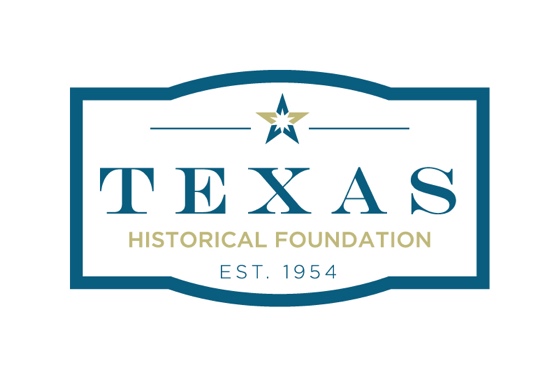 Texas Historical Foundation Grant Program Final ReportPlease complete the questions below and returnwith supporting documentation and photographs to Grants@TexasHistoricalFoundation.orgORGANIZATION:PURPOSE OF GRANT:GRANT AMOUNT and DATE RECEIVED:	TOTAL COST OF PROJECT:DATE PROJECT COMPLETED (or anticipated date of completion):ADDITIONAL INFORMATION:Briefly describe the results of the project. If pertinent, discuss the impact the project has had upon your community or the population served by your organization, and provide any outside feedback received by your organization regarding the project. For a workshop, seminar, or conference give an overall evaluation of the event and report the number of attendees.Did the cost of the project fall within the proposed budget?  If THF funds were used for any expenses other than those stated in the grant application, please explain.Has THF previously funded any other phase(s) of this project?   Give a brief description and status of the previously funded phase(s).How did you hear about THF’s grant program?Please share any recommendations your organization has for improving our grant application or final reporting process.